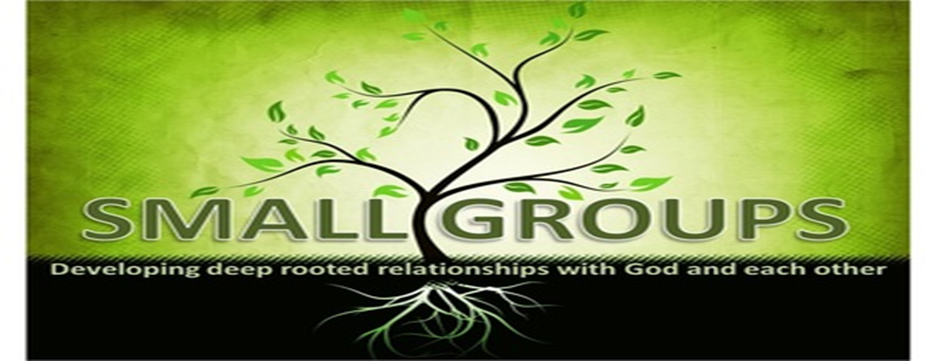 Monday 6:30 Allan & Michelle Bollinger@the home of Charlie & Nancy Rock127 Applewood Dr.  Moyock, NC(757) 692-4839arbollinger@outlook.comMonday 6:30Jeff & Tina VanMeterRotates homesChesapeake, VA(757) 546-1907jtbucki@verizon.netMonday 6:30Tom & Lisa Tarrants@the home of Jacob & Hannah Dacyczyn102 Quail Run Dr. Moyock, NC(252) 207-7887rainstick13@gmail.comchildren welcomeMonday 6:30Calvin & Sherry Corbitt344 Green View Rd. Moyock, NC(252) 267-2365ccorbitt@hrcc7.orgchildren welcomeTuesday 6:30Chris & Heather Oldaker@the home of Early & Sara Willis316 Oxford Rd. Moyock, NC(252)207-3169holdaker@hrcc7.orgchildren welcomeTuesday 6:30Jamie & Cindy Thomas620 Captain Cooke Way  Chesapeake, VA(757) 436-6473cindythomas4@cox.netchildren welcomeWednesday 6:30Melvin & Debbie Evans@HRCC- Classroom across from church office(252) 339-9152debbieandmelvin@yahoo.comchildren can attend Awana/Youth activitiesThursday 10:30 am		Ladies OnlyCindy Thomas620 Captain Cooke Way  Chesapeake, VA(757) 436-6473cindythomas4@cox.netchildren welcomeSaturday 5:00 pmCalvin Corbitt@HRCC3320 Battlefield Blvd. Chesapeake, VA(252) 267-2365ccorbitt@hrcc7.org children welcomeSunday 10:30 amLadies OnlySharon HilgemanClassroom outside of sanctuary@ HRCC(757) 646-5460sharons1023@gmail.comchildren can attend children’s church servicesSunday 5:00 pmJimmy & Claire Foster102 Bayside Dr.  Moyock, NC(703) 475-3375jfoster@hrcc7.orgchildren welcomeSmall Group Ministry Leaders:Rob Dempewolf	(757) 277-5529	rndemp@gmail.comChris Oldaker	(757) 639-7393	oldakerchris@gmail.comHeather Oldaker	(252) 207-3169	holdaker@hrcc7.orgIf you would like help getting connected with a group, please feel free to contact one of us or note it on a connect card from the seatbacks & place it in the offering plate.